BASF SE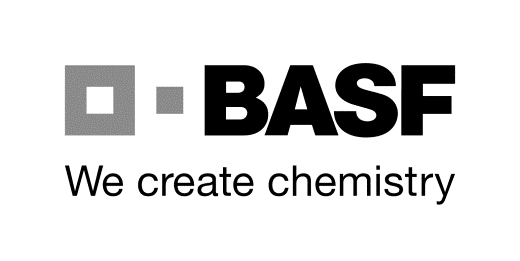 ESM/WWA – Tor 15Tel. +49 621 60-71454, Fax +49 621 60-49390E-Mail: ausweisstelle-lu@basf.comD-67056 Ludwigshafen, DeutschlandÖffnungszeiten: Montag - Freitag 07:30 – 15:30 UhrAntrag auf: 	 DRIVE-Ausweis (Miffo 26)        Verlängerung eines DRIVE-AusweisesAngaben des BASF-Ansprechpartners vom Standort Ludwigshafen:Angaben zum Ausweisinhaber und den beteiligten Unternehmen:Hinweis/Erklärung des Ausweisinhabers bei Abholung des Ausweises 
und Hinweise zur Datenspeicherung und Videoüberwachung auf Seite 2BASF SEESM/WWA – Tor 15Tel. +49 621 60-71454, Fax +49 621 60-49390E-Mail: ausweisstelle-lu@basf.comD-67056 Ludwigshafen, DeutschlandÖffnungszeiten: Montag - Freitag 07:30 – 15:30 UhrHinweise zur Antragstellung:Um eine reibungslose und schnelle Abwicklung Ihres Antrages gewährleisten zu können, bitten wir um Beachtung folgender Punkte:Die aktuellen Anträge finden Sie im Internet unter folgender Adresse (veraltete Anträge sind ungültig):
https://www.basf.com/de/de/company/about-us/sites/ludwigshafen/working-at-the-site/contactors-renters-partners.html 
Diese Anträge müssen von der Spedition vollständig mit dem PC (nicht handschriftlich)
ausgefüllt, danach ausgedruckt, anschließend abgestempelt und vom externen Vorgesetzten unterschrieben werden! 
Danach muss der fertige Ausdruck bei der Ausweisstelle eingereicht werden.Die Antragstellung ist nur durch die beauftragte Spedition möglich (nicht durch die Subspedition)!3 Tage nach Erhalt der korrekten und kompletten Unterlagen (es erfolgt keine Information) kann der Ausweis persönlich vom 
Ausweisinhaber unter Vorlage des Original-Personalausweises/Reisepasses, ADR-Bescheinigung und Führerschein abgeholt werden. Ein Sicherheitstest muss bei Abholung des Ausweises absolviert werden.
Infos zum Sicherheitstest auf der Homepage der BASF: 
https://www.basf.com/de/de/company/about-us/sites/ludwigshafen/working-at-the-site/contactors-renters-partners.htmlAnträge werden 4 Wochen vorgehalten, anschließend werden die Datensätze gelöscht und können nicht reaktiviert werden.Eine Abänderung des Formulars hat zur Folge, dass der Antrag ungültig ist!Bei Beendigung des Einsatzes ist dies ESM/WWA schriftlich mitzuteilen.Der Ausweis ist nach Beendigung des Einsatzes an uns zurückzugeben!Buchungskreis (BASF SE oder BASF IT S. etc)Code-BezeichnungGebäudeTelefon G-FSO/EEY001+49 621 60-92540Name, VornameUnterschrift des BASF-Ansprechpartners undDauer des Auftrages/Projektes (auszufüllen vom Ansprechpartner)Dauer des Auftrages/Projektes (auszufüllen vom Ansprechpartner)Christoph RespondekGem. Absprache derzeit ohne 
Unterschrift gültig3 Jahre3 JahreNameNameNameVorname (Rufname)Vorname (Rufname)Vorname (Rufname)GeburtsnameGeburtsnameAusweis-NummerGeburtsdatum TT.MM.JJJJStaatsangehörigkeitStaatsangehörigkeitAnrede Herr/FrauAnrede Herr/FrauAnrede Herr/FrauPers.Titel (Dr./Prof.)Pers.Titel (Dr./Prof.)SpeditionSpeditionSpeditionSpeditionSpeditionSubspeditionSubspeditionSubspeditionSchl.KontraktorStraße bzw. PostfachStraße bzw. PostfachStraße bzw. PostfachStraße bzw. PostfachStraße bzw. PostfachStraße bzw. PostfachStraße bzw. PostfachStraße bzw. PostfachSchl. SubfirmaPLZ und OrtPLZ und OrtPLZ und OrtPLZ und OrtPLZ und OrtPLZ und OrtPLZ und OrtPLZ und OrtFührerschein für / gültig bis TT.MM.JJJJ
Führerschein für / gültig bis TT.MM.JJJJ
Führerschein für / gültig bis TT.MM.JJJJ
Führerschein für / gültig bis TT.MM.JJJJ
ADR-FührerscheinADR-FührerscheinADR-FührerscheinADR-FührerscheinADR-FührerscheinCE     gültig bis      Mobiltelefon-Nr. des Fahrers      CE     gültig bis      Mobiltelefon-Nr. des Fahrers      CE     gültig bis      Mobiltelefon-Nr. des Fahrers      CE     gültig bis      Mobiltelefon-Nr. des Fahrers      ADR-Führerschein-Nr.      gültig bis      ISOPA Lizens-Nr.      gültig bis      ADR-Führerschein-Nr.      gültig bis      ISOPA Lizens-Nr.      gültig bis      ADR-Führerschein-Nr.      gültig bis      ISOPA Lizens-Nr.      gültig bis      ADR-Führerschein-Nr.      gültig bis      ISOPA Lizens-Nr.      gültig bis      ADR-Führerschein-Nr.      gültig bis      ISOPA Lizens-Nr.      gültig bis      Name / Tel. externer Ansprechpartner/Vorgesetzter der SpeditionName / Tel. externer Ansprechpartner/Vorgesetzter der SpeditionName / Tel. externer Ansprechpartner/Vorgesetzter der SpeditionName / Tel. externer Ansprechpartner/Vorgesetzter der SpeditionName / Tel. externer Ansprechpartner/Vorgesetzter der SpeditionName / Tel. externer Ansprechpartner/Vorgesetzter der SpeditionName / Tel. externer Ansprechpartner/Vorgesetzter der SpeditionHerr/Frau      , 
Tel.      E-Mail:     Herr/Frau      , 
Tel.      E-Mail:     Herr/Frau      , 
Tel.      E-Mail:     Herr/Frau      , 
Tel.      E-Mail:     Herr/Frau      , 
Tel.      E-Mail:     Herr/Frau      , 
Tel.      E-Mail:     Herr/Frau      , 
Tel.      E-Mail:     Sachbearbeiter ESM/WWASachbearbeiter ESM/WWAEingangsdatum AntragEingangsdatum AntragEnde der BefristungEnde der BefristungEnde der BefristungSpeditionsstempel des BASF-Vertragspartners / Datum / Unterschrift des Vorgesetzten / 
Wiederholung. in DruckbuchstabenSpeditionsstempel des BASF-Vertragspartners / Datum / Unterschrift des Vorgesetzten / 
Wiederholung. in Druckbuchstaben